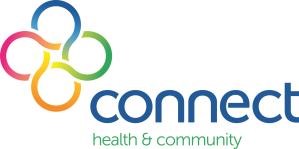 SENIOR PRACTITIONER OCCUPATIONAL THERAPIST – OLDER ADULTS PROGRAMPart-time role – 48 hours per fortnight – days/hours flexibleFixed term 2 year contract Generous salary packaging optionsDevelop your career with a growing community organisationConnect Health and Community is a progressive, not-for-profit community health service providing essential community health and welfare programs to the community. The Primary Health Program offers a range of services to individuals and groups to improve, maintain and promote the health and wellbeing of clients across their lifespan. The team provides coordinated, client focused, best practice care.The Senior Practitioner (OT – Chronic Conditions) position is one of three Senior Practitioner Roles within the Older Adults Team, Primary Health Program. The role is responsible for providing leadership and operational oversight to a Multi-Disciplinary Team including Occupational Therapy, Dietetics, Physiotherapy, Podiatry, Community Health Nursing, Speech Therapy and Allied Health Assistants. The Senior Practitioner (OT) provides clinical expertise in the area of Occupational Therapy across the Program and holds the portfolio of Chronic Conditions. Key responsibilities: provide leadership to a multi-disciplinary teamDeveloping, promoting and supporting the implementation of Connect Health accountability and clinical governance and quality mechanismsperformance planning and reviewaccreditation, audits, professional development, practice reviews, intake, case review, client record management, client feedback, incident management, and relevant policiesDemonstrating advanced knowledge and clinical practice in own discipline (occupational therapy) through formal mechanismsBuilding program capacity and expertise in working with clients with complex and chronic conditionsThe ideal candidate will have:Experience leading multi-disciplinary health teams, including well developed clinical supervision skills.Demonstrated experience in managing change and evaluating outcomesKnowledge of the local service environment and experience managing stakeholder relationshipsDemonstrated ability to meet the key capabilities as defined in the position description above.Sound understanding of clinical governance & effective risk management strategies for improving clinical effectivenessDemonstrated understanding and commitment to Community Health philosophy.Knowledge of chronic disease management approaches and the social model of health.Commitment to, and enthusiasm for, working with the target groupFor additional information please email recruit@connecthealth.org.au  To apply, send your resume and a letter addressing our Key Selection Criteria (KSC) to our above recruit email address.Applications must be received by COB Friday 30th August, 2019Connect Health & Community recruitment and selection procedures reflect our commitment to the safety and wellbeing of children and young people. Relevant screening and police checks will be conducted. 